108年運動競賽系統實例應用論壇 實施辦法一、目的：為拓展資訊科技協助運動競賽行政，提升運動行政管理水準，特舉辦本論壇。二、主辦單位：國立中興大學運動與健康管理研究所三、協辦單位：國立中興大學體育室四、承辦單位：3S運動競賽工作坊五、舉辦日期：中華民國108年3月27日(週三)六、參加對象及資格：       凡對舉辦運動競賽工作有興趣者，均可報名參加。七、報名人數：依報名先後順序依序錄取額滿為止，因場地限制以30名為限。八、報名手續：     (一)報名時間：自即日起至3月 25日（星期一）止，逾期概不受理。    (二)報名費用：免費。    (三)報名網址： https://goo.gl/forms/pBSzkJJarg1ugERk1 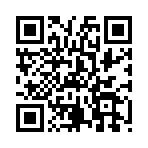         聯絡人：陳老師04-22840845#888；fachen@nchu.edu.tw九、論壇講師簡介：聘請國內運動行政管理專家學者主講。十、議程內容簡介：(如附件)十一、附則：(一)論壇全程參加議程者頒發研習證書。(二)參加者差旅費請向原服務單位申請報支。(三)參加人員所需文具由大會提供，其餘膳宿、交通費用請自理。  108年運動競賽系統實例應用論壇 議程表論壇日期：3月27日(三)     地點：國立中興大學論壇日期：3月27日(三)     地點：國立中興大學論壇日期：3月27日(三)     地點：國立中興大學論壇日期：3月27日(三)     地點：國立中興大學時  間課程名稱上課地點備註13:10~13:30報 到 社管大樓312室13:30~15:10智慧運動競賽系統實例應用演示與研討社管大樓312室校外主持人校內講者15:10~15:20休息社管大樓312室15:20~15:50綜合研討社管大樓312室校外主持人校內講者